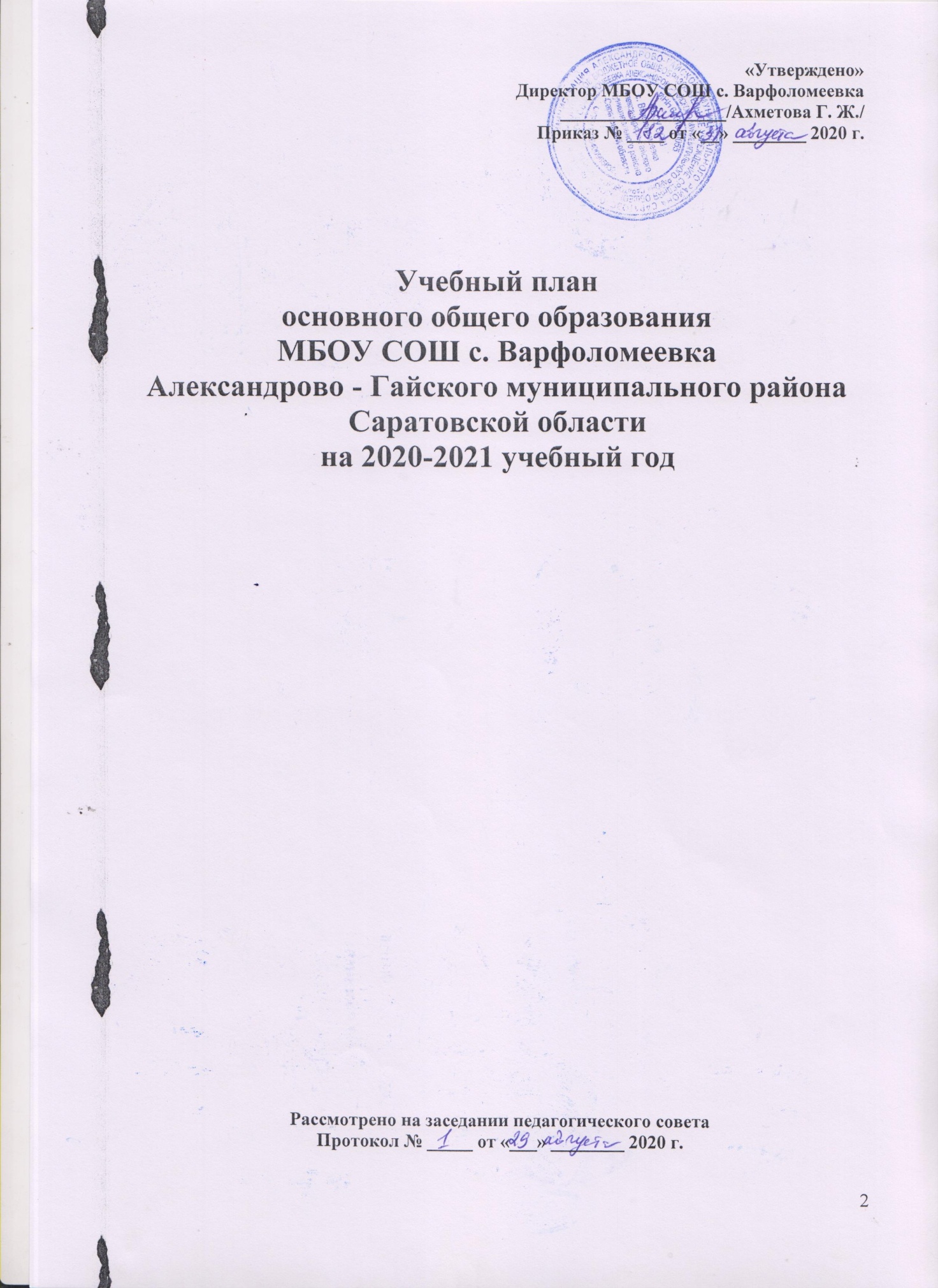 Пояснительная записка1.1. Учебный план – документ, который определяет перечень, трудоемкость, последовательность и распределение по периодам обучения учебных предметов, курсов, дисциплин (модулей), практики, иных видов учебной деятельности и формы промежуточной аттестации обучающихся.1.2. Учебный план МБОУ СОШ с. Варфоломеевка реализующей основные общеобразовательные программы основного общего образования, сформирован в соответствии с требованиями, изложенными в следующих документах:Федеральный Закон от 29.12.2012 № 273-ФЗ «Об образовании в Российской Федерации» (далее – ФЗ-273);Федеральным  государственным образовательным стандартом общего образования, утвержденный приказом Министерства образования Российской Федерации от             Порядок организации и осуществления образовательной деятельности по основным общеобразовательным программам - образовательным программам начального общего, основного общего и среднего общего образования, утвержденный приказом Министерства образования и науки Российской Федерации от 30.08.2013 № 1015;Приказ Министерства образование и науки РФ № 253 от 31 марта 2014 года « Об утверждении федерального перечня учебников, рекомендованных к использованию при реализации имеющих государственную аккредитацию образовательных программ начального общего, основного общего, среднего общего образования» (редакция от 21.04.2016);Санитарно-эпидемиологическими правила и нормативы СанПиН 2.4.2.2821-10 «Санитарно-эпидемиологическими требованиями к условиям и организации обучения в общеобразовательных учреждениях», утвержденными Постановлением Главного санитарного врача Российской Федерации от 29.12.10.№ 18Нормативно – правовые акты министерства образования Саратовской области, регламентирующие деятельность образовательных учреждений региона и содействующие исполнению ФГОС ООО.Устав муниципального бюджетного общеобразовательного учреждения  с. Варфоломеевка.Основная образовательная программа основного общего образования МБОУ СОШ с. Варфоломеевка.1.3. Учебный план образовательной организации, реализующей образовательные программы основного общего образования на основе федерального государственного образовательного стандарта общего образования, используется в 2020/2021 учебном году в V-IX классах. 1.4. Учебный план обеспечивает выполнение гигиенических требований к режиму образовательного процесса, установленных СанПиН 2.4.2.2821-10, и предусматривает 5-летний нормативный срок освоения образовательных программ основного общего образования для V-IX классов.1.5. Учебный процесс в VII-IX классах организован в условиях пятидневной учебной недели  в соответствии с Санитарно-эпидемиологическими нормами (СанПиН 2.4.2 2821-10), регламентирован Календарным учебным графиком на 2020/2021 учебный год, утверждённым приказом МБОУ СОШ с. Варфоломеевка1.6. Учебный год начинается 01.09.2020 г. Количество часов, отведенных на освоение обучающимися учебного плана образовательной организации, состоящего из ФГОС, регионального компонента и компонента образовательной организации в совокупности не превышает величину недельной образовательной нагрузки, установленной СанПиН 2.4.2.2821-10. Нагрузка равномерно распределяется в течение недели. Расписание уроков составляется отдельно для обязательных и факультативных занятий.  При составлении учебного плана образовательной организации индивидуальные, групповые, факультативные занятия учитываются при определении максимально допустимой аудиторной нагрузки обучающихся согласно СанПиН 2.4.2.2821-10.1.7. При организации обучения в очно-заочной и (или) заочной формах (Инструктивно-методическое письмо «Об организации обучения на дому по основным общеобразовательным программам обучающихся, нуждающихся в длительном лечении, а также детей-инвалидов» № 03-20-2881/15-0-0 от 13.07.2015) составляется индивидуальный учебный план для конкретного обучающегося с учетом особенностей его здоровья, способностей и потребностей. Индивидуальный учебный план разрабатываться с участием самих обучающихся и их родителей (законных представителей). Учебные планы основаны на требованиях ФГОС. 1.8. В целях реализации общеобразовательных программ в соответствии 
с образовательной программой МБОУ СОШ с. Варфоломеевка осуществляется деление классов на две группы1.8.1. при реализации основной общеобразовательной программы основного общего образования при проведении учебных занятий по «Иностранному языку» (V-IX классы), «Технологии» (V-IX классы), а также по «Информатике », «Физике» и «Химии» (во время проведения практических занятий) при наполняемости 
V-IX классов 25 и более человек;1.8.2. При наличии необходимых условий и средств возможно деление на группы классов с меньшей наполняемостью, при проведении занятий по другим учебным предметам.По согласованию с главными распорядителями средств бюджета допускается деление класса на группы при проведении занятий по учебному предмету «Основы религиозных культур и светской этики» при выборе родителями (законными представителями) обучающихся двух и более модулей.1.9. Для использования при реализации образовательной программы  выбраны:учебники из числа входящих в федеральный перечень учебников, рекомендуемых к использованию при реализации имеющих государственную аккредитацию образовательных программ начального общего, основного общего, среднего общего образования (приказ Министерства образования и науки России от 31.03.2014 № 253);учебные пособия, выпущенные организациями, входящими в перечень организаций, осуществляющих выпуск учебных пособий, которые допускаются к использованию при реализации имеющих государственную аккредитацию образовательных программ начального общего, основного общего, среднего общего образования (приказ Минобрнауки России от 09.06.2016 № 699).1.10. Освоение образовательной программы основного общего образования сопровождается промежуточной аттестацией обучающихся. Формой проведения промежуточной аттестации обучающихся по всем предметам учебного плана V-X классов является выведение годовых отметок успеваемости на основе четвертных отметок успеваемости, выставленных обучающимся в течение соответствующего учебного года. Порядок проведения промежуточной аттестации регулируется Положением «О формах, периодичности и порядке текущего контроля успеваемости и промежуточной аттестации обучающихся МБОУ СОШ с. Варфоломеевка».1.11. Обучающиеся, не освоившие образовательную программу учебного года и имеющие неудовлетворительные годовые отметки и (или) не прошли аттестацию по одному или нескольким учебным предметам, имеют право пройти повторную аттестацию в установленные периоды, по согласованию с родителями (законными представителями) графика дополнительных занятий и графика ликвидации академической задолженности.Обучающиеся, не освоившие образовательную программу учебного года и имеющие неудовлетворительные годовые отметки и (или) не прошли аттестацию по одному или нескольким учебным предметам, по усмотрению родителей (законных представителей):оставляются на повторное обучение;переводятся на обучение по адаптивной образовательной программе (учитываются рекомендации ПМПК);Обучающиеся, не освоившие основную образовательную программу основного общего образования, не допускаются к итоговой аттестации и к обучению на следующем уровне общего образования.Промежуточная  аттестация  по итогам учебного года   проводится в следующих формах: 1.12. Реализация учебного плана МБОУ СОШ с. Варфоломеевка в 2020-2021 году полностью обеспечена кадровыми ресурсами, программно-методическими комплектами в соответствии с уровнями обучения и субсидией на выполнение государственного задания. Учебная нагрузка педагогических работников определяется с учетом количества часов по учебному плану, рабочим программам учебных предметов и образовательной программе в соответствии с приказом Министерства образования и науки Российской Федерации от 22.12.2014 № 1601 «О продолжительности рабочего времени (нормах часов педагогической работы за ставку заработной платы) педагогических работников и о порядке определения учебной нагрузки педагогических работников, оговариваемой в трудовом договоре».2. Учебный план для V-IX классов составлен на основе ФГОС ООО.Учебный план состоит из обязательной части  и  части, формируемой участниками образовательных отношений.2.1. Обязательная часть учебного плана.Обязательная часть учебного плана разработана с учётом Примерной основной образовательной программы основного общего образования (одобрена решением федерального учебно-методического объединения по общему образованию, протокол  от 8 апреля 2015 г. № 1/15, в редакции протокола № 3/15 от 28.10.2015 федерального учебно-методического объединения по общему образованию).2.2. Часть учебного плана, формируемая участниками образовательных отношений, обеспечивает реализацию индивидуальных потребностей обучающихся. Время, отводимое на данную часть учебного плана внутри максимально допустимой недельной нагрузки обучающихся, использовано: По 1 часу в неделю в 7 классе –  «Биология».Из части, формируемой участниками образовательных отношений 1 час в неделю выделен на изучение учебного предмета «Родной язык (русский) и Русская литература (русская)»  по 0,5 часа на каждый предмет.Изучение второго иностранного языка (немецкий) в 9 классе в форме отдельного предмета 1 час  в неделю.  2.3. Углубленное изучение отдельных учебных предметов организуется в условиях пятидневной учебной недели (при соблюдении гигиенических требований к максимальным величинам недельной образовательной нагрузки согласно СанПиН 2.4.2.2821-10).2.4. Реализация учебного предмета «Математика» осуществляется  предметами «Алгебра» и «Геометрия». В этом случае  недельный учебный план основного общего образования  представлен следующим образом:2.5. Изучение учебного предмета «Иностранный язык» предусмотрено на базовом уровне 3 часа в неделю.2.6. Изучение учебного предмета «Искусство (Музыка и ИЗО)» осуществляется в форме отдельных учебных предметов «Изобразительное искусство» и «Музыка», 2.7. Изучение учебного предмета «Технология» построено по модульному принципу с учетом возможности образовательной организации «Технологии ведения дома» («Технология. Обслуживающий труд»); «Технология. Сельскохозяйственный труд». Каждое направление включает базовые и инвариантные разделы. Выбор направления обучения исходит из образовательных потребностей и интересов обучающихся.В 9 классе на предмет «Технология» выделен 1 час в виде внеурочной деятельности с обязательным посещением.2.8. Изучение учебного предмета «Основы безопасности жизнедеятельности» в VIII- IX классе проходит в форме отдельного учебного предмета2.9 Изучение учебного предмета «Основы духовно-нравственной культуры народов России» осуществляется  в форме отдельного предмета (1 час в неделю).3.1. Годовой учебный план основного общего образования(пятидневная учебная неделя)3.2. Недельный учебный план основного общего образования(пятидневная учебная неделя)Внеурочная деятельностьУчебный план и план внеурочной деятельности являются основными организационными механизмами реализации основной образовательной программы.План внеурочной деятельности обеспечивает учет индивидуальных особенностей и потребностей обучающихся через организацию внеурочной деятельности, определяет состав и структуру направлений, формы организации, объем внеурочной деятельности на уровне начального общего образования с учетом интересов обучающихся и возможностей образовательной организации. Количество занятий внеурочной деятельности для каждого обучающегося определяется его родителями (законными представителями) с учетом занятости обучающегося во второй половине дня.1.2 Внеурочная деятельность организована по направлениям развития личности (спортивно оздоровительное, духовно-нравственное, социальное, общеинтеллектуальное, общекультурное) на добровольной основе в соответствии с выбором участников образовательных отношений.1.3Внеурочная деятельность осуществляется  по модели дополнительного образования.1.4Внеурочная деятельность организована по разновозрастным группам.1.5При организации внеурочной деятельности используются:программы линейных курсов внеурочной деятельности (на их изучение установлено определенное количество часов в неделю в соответствии с рабочей программой учителя): Годовой план внеурочной деятельностиНедельный план внеурочной деятельностиКласссПредметФорма проведения5Русский язык, математикаИтоговая работа (ВПР)6Русский язык, математикаИтоговая работа (ВПР)7Русский язык, математикаИтоговая работа (ВПР)8Русский язык, математика Итоговая работа (ВПР)Учебные предметыКоличество часов в неделюКоличество часов в неделюКоличество часов в неделюКоличество часов в неделюКоличество часов в неделюВсегоУчебные предметыVVIVIIVIIIIXВсегоМатематика5510Алгебра3339Геометрия2226Предметные областиУчебные предметыКоличество часов в годКоличество часов в годКоличество часов в годКоличество часов в годКоличество часов в годВсегоВсегоПредметные областиУчебные предметыVVIVIIVIIIIXВсегоВсегоОбязательная частьОбязательная частьОбязательная частьОбязательная частьОбязательная частьОбязательная частьОбязательная частьРусский язык 
и литературное чтениеРусский язык170204136102102714714Русский язык 
и литературное чтениеЛитература1021026868102442442Иностранный языкАнглийский язык102102102102102510510Математика 
и информатикаМатематика170170340340Математика 
и информатикаАлгебра102102102306306Математика 
и информатикаГеометрия686868204204Информатика343434102102Общественно –научные предметыИстория68686868102374374Общественно –научные предметыОбществознание34343434136136Общественно –научные предметыГеография3434686868272272Естественно – научные предметыФизика6868102238238Естественно – научные предметыХимия6868136136Естественно – научные предметыБиология3434346868238238ИскусствоМузыка33343434136136ИскусствоИзобразительное искусство33343434136136ТехнологияТехнология68686834238238Физическая культура и ОБЖФизическая культура102102102102102510510Физическая культура и ОБЖОБЖ34346868Итого: Обязательная частьИтого: Обязательная часть91898610201088290451005100Часть, формируемая участниками образовательных отношенийЧасть, формируемая участниками образовательных отношенийЧасть, формируемая участниками образовательных отношенийЧасть, формируемая участниками образовательных отношенийЧасть, формируемая участниками образовательных отношенийЧасть, формируемая участниками образовательных отношенийЧасть, формируемая участниками образовательных отношенийЧасть, формируемая участниками образовательных отношенийЧасть, формируемая участниками образовательных отношенийЕстественно – научные предметыЕстественно – научные предметыЕстественно – научные предметыБиология3434343434136Математика и информатикаИнформатика343468Общественно-научные предметы Обществознание 343434ФилологияРусский язык34343434112Физическая культураФизическая культура343434Итого: Часть, формируемая участниками образовательных отношенийИтого: Часть, формируемая участниками образовательных отношений11268112112112112216Итого по УПИтого по УП1030105411321190300630065316Максимально допустимая недельная нагрузка СанПиНМаксимально допустимая недельная нагрузка СанПиН1030105411321190300630065316Предметные областиУчебные предметыКоличество часов в годКоличество часов в годКоличество часов в годКоличество часов в годКоличество часов в годВсегоВсегоПредметные областиУчебные предметыVVIVIIVIIIIXВсегоВсегоОбязательная частьОбязательная частьОбязательная частьОбязательная частьОбязательная частьОбязательная частьОбязательная частьРусский язык 
и литературное чтениеРусский язык564332121Русский язык 
и литературное чтениеЛитература332231313Родной язык и родная литератураРодной язык0,50,50,50,50,50,50,5Родной язык и родная литератураРодная литература0,50,50,50,50,50,50,5Иностранный языкАнглийский язык333331515Иностранный языкВторой иностранный язык (немецкий)111Математика 
и информатикаМатематика551010Математика 
и информатикаАлгебра33399Математика 
и информатикаГеометрия22266Информатика11133ОДНКНР1Общественно –научные предметыИстория222231111Общественно –научные предметыОбществознание111144Общественно –научные предметыГеография1122288Естественно – научные предметыФизика22377Естественно – научные предметыХимия2244Естественно – научные предметыБиология1112277ИскусствоМузыка111144ИскусствоИзобразительное искусство111144ТехнологияТехнология222177Физическая культура и ОБЖФизическая культура333321515Физическая культура и ОБЖОБЖ1122Итого: Обязательная частьИтого: Обязательная часть2930313333150150Часть, формируемая участниками образовательных отношенийЧасть, формируемая участниками образовательных отношенийЧасть, формируемая участниками образовательных отношенийЧасть, формируемая участниками образовательных отношенийЧасть, формируемая участниками образовательных отношенийЧасть, формируемая участниками образовательных отношенийЧасть, формируемая участниками образовательных отношенийЧасть, формируемая участниками образовательных отношенийЧасть, формируемая участниками образовательных отношенийЕстественно – научные предметыБиология11Естественно – научные предметыИтого: Часть, формируемая участниками образовательных отношенийИтого: Часть, формируемая участниками образовательных отношений11Итого по УПИтого по УП293032333333151Максимально допустимая недельная нагрузка СанПиНМаксимально допустимая недельная нагрузка СанПиН293032333333151Направления Содержание направлений Формы занятий (основные)Количество часовКоличество часовКоличество часовКоличество часовВсеговнеурочной деятельностиСодержание направлений Формы занятий (основные)VVIVIIVIIIIXВсегоСпортивно-оздоровительноебаскетбол, волейбол,футзалнастольный секции4242Спортивно-оздоровительноетеннисшахматы2828Духовно-нравственное«В мире художественного слова»кружок44Духовно-нравственное«Час чтения»кружок44Духовно-нравственное«Юный краевед»кружок1010Социальное ЮППкружокОбщеинтел-лектуальное«Занимательная математика»кружок55Общеинтел-лектуальное«Занимательная информатика»кружок55Финансовая граммотностьКружок5Общекультурное«Умелые ручки»кружок1010ОбщекультурноеВсего:68112343434282Направления Содержание направлений Формы занятий (основные)Количество часовКоличество часовКоличество часовКоличество часовВсеговнеурочной деятельностиСодержание направлений Формы занятий (основные)VVIVIIVIIIIXВсегоСпортивно-оздоровительноебаскетбол, волейбол,настольный тенниссекции11Духовно-нравственное«В мире художественного слова»кружок11Военно-патриотическое ЮППкружок11Общеинтел-лектуальное«Занимательная математика»кружок11Общеинтел-лектуальное«Шахматы»кружок11Общеинтел-лектуальное«Занимательная информатика»кружок11Художественно-эстетическое«Умелые ручки»кружок11Художественно-эстетическое«Час чтения»кружок11Всего:231118